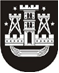 KLAIPĖDOS MIESTO SAVIVALDYBĖS TARYBASPRENDIMASDĖL KAINOS UŽ VIEŠAJAM VANDENS TIEKIMUI REIKALINGOS INFRASTRUKTŪROS NAUDOJIMĄ NUSTATYMO mETODIKOS patvirtinimo2014 m. kovo 27 d. Nr. T2-66KlaipėdaVadovaudamasi Lietuvos Respublikos vietos savivaldos įstatymo 6 straipsnio 30 punktu ir 18 straipsnio 1 dalimi, Lietuvos Respublikos geriamojo vandens tiekimo ir nuotekų tvarkymo įstatymo 18 straipsnio 2 dalimi ir atsižvelgdama į AB ,,Klaipėdos vanduo“ . vasario 18 d. raštą Nr. 2014/S.01-607 ,,Dėl Kainos už viešajam vandens tiekimui reikalingos infrastruktūros naudojimą nustatymo metodikos pakeitimo“, Klaipėdos miesto savivaldybės taryba nusprendžia:1. Patvirtinti Kainos už viešajam vandens tiekimui reikalingos infrastruktūros naudojimą nustatymo metodiką (pridedama).2. Pripažinti netekusiu galios Klaipėdos miesto savivaldybės tarybos . rugsėjo 25 d. sprendimą Nr. T2-243 „Dėl Kainos už viešajam vandens tiekimui reikalingos infrastruktūros naudojimąsi nustatymo metodikos patvirtinimo“.3. Skelbti šį sprendimą Klaipėdos miesto savivaldybės interneto tinklalapyje.Šis sprendimas gali būti skundžiamas Lietuvos Respublikos administracinių bylų teisenos įstatymo nustatyta tvarka Klaipėdos apygardos administraciniam teismui.Savivaldybės meras 